中華福音神學研究學院節能管理辦法111年5月12日行政會議通過112年6月16日行政會議修訂通過本校落實節能措施如下： 中央空調冷氣關機前半小時提前關閉冰水主機。 連續假日或少數人加班時不開中央空調冷氣。定期量測各責任區域空調溫度，並進行必要之改善。空調溫度量測紀錄表如附表。中午休息時間，關閉不必要之辦公事務機器及基礎照明。 長時間不使用（如開會、公出、下班或假日等）之用電器具或設備（如電 腦及其螢幕與喇叭、印表機、影印機、蒸飯箱等），應關閉主機及周邊設備 電源，以減少待機電力之浪費。 推行步行運動，3 個樓層以下不搭乘電梯；有 2 部電梯者，得停用部分電梯。 採取責任分區及個人責任區管理，隨手關閉不需使用之照明。 定期清洗窗、箱型冷氣機及中央空調系統之空氣過濾網、每季清洗中央空調系統之冷卻水塔。除非有安全衛生或經主管核准條件考量，空調區域門窗須關閉，且應與外氣隔離，減少冷氣外洩或熱氣侵入。辦公室照明開關採分區控制後，若於開會、公出或休息時間等需長時間離開時，可關閉燈具電源，僅留下有需求之照明。 辦公空間不得使用非公務用途之電器，提升用電效益之電器不在此限。 採責任分區管理，控制辦公室、會議室及教室等空間溫度，控制適溫（26~28 ℃），並視需要配合電風扇使用。 依落塵量多寡定期清潔燈具；依燈管光衰及黑化程度更換燈管，以維持應 有亮度。減少不必要會議或改採視訊會議辦理。 為管控用電量，減少超標契約容量，或為減少尖峰時段用電量，提升非尖峰時段用電效益，總務室得分配管制電器使用時段。本辦法由總務室擬訂，經行政會議通過施行，修改時亦同。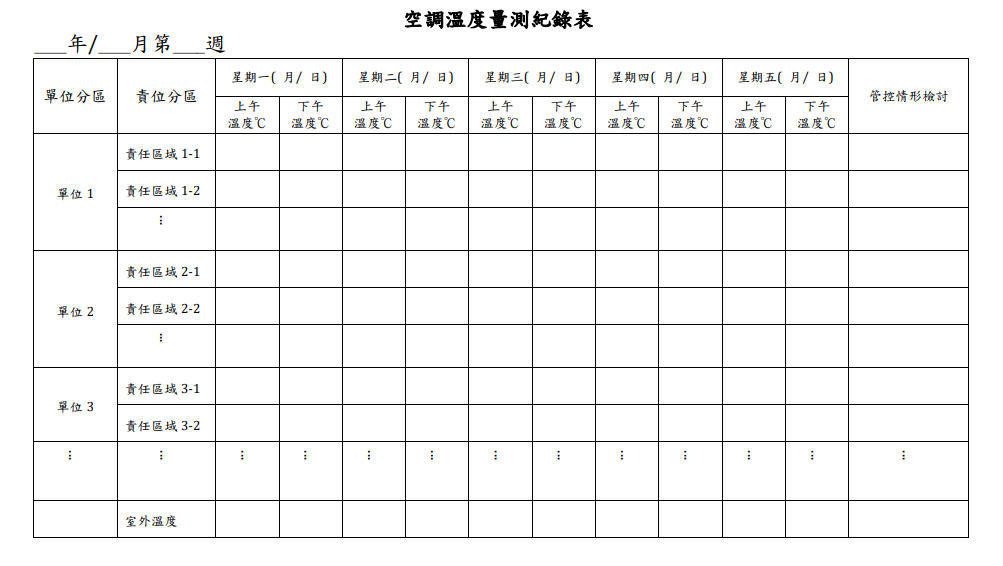 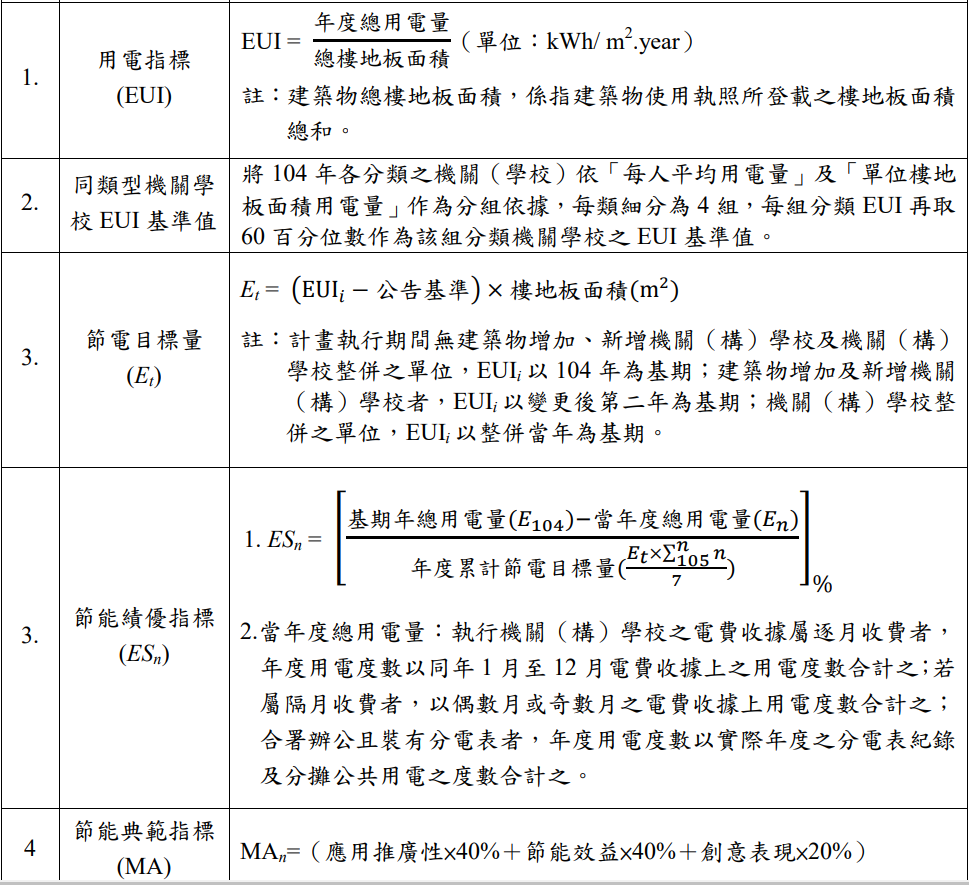 